[Fin du document]1.Objet de ces principes directeurs d’examen2.Matériel requis2.12.22.3Les semences doivent satisfaire aux conditions minimales exigées pour la faculté germinative, la pureté spécifique, l’état sanitaire et la teneur en eau, indiquées par l’autorité compétente.  Dans le cas où les semences doivent être maintenues en collection, la faculté germinative doit être aussi élevée que possible et indiquée par le demandeur.2.42.53.Méthode d’examen3.1Nombre de cycles de végétationEn règle générale, la durée minimale des essais doit être de deux cycles de végétation indépendants.Les deux cycles de végétation indépendants doivent être sous la forme de deux plantations distinctes.L’examen d’une variété peut être achevé quand le service compétent peut déterminer avec certitude le résultat de l’examen.3.2Lieu des essaisEn règle générale, les essais doivent être conduits en un seul lieu.  Pour les essais conduits dans plusieurs lieux, des indications figurent dans le document TGP/9, intitulé “Examen de la distinction”.3.3Conditions relatives à la conduite de l’examenLes essais doivent être conduits dans des conditions assurant une croissance satisfaisante pour l’expression des caractères pertinents de la variété et pour la conduite de l’examen.3.4Protocole d’essai3.4.13.5Essais supplémentairesDes essais supplémentaires peuvent être établis pour l’observation de caractères pertinents.4.Examen de la distinction, de l’homogénéité et de la stabilité4.1Distinction4.1.1Recommandations généralesIl est particulièrement important pour les utilisateurs de ces principes directeurs d’examen de consulter l’introduction générale avant toute décision quant à la distinction.  Cependant, il conviendra de prêter une attention particulière aux points ci-après. 4.1.2Différences reproductiblesLes différences observées entre les variétés peuvent être suffisamment nettes pour qu’un deuxième cycle de végétation ne soit pas nécessaire.  En outre, dans certains cas, l’influence du milieu n’appelle pas plus d’un cycle de végétation pour s’assurer que les différences observées entre les variétés sont suffisamment reproductibles.  L’un des moyens de s’assurer qu’une différence observée dans un caractère lors d’un essai en culture est suffisamment reproductible consiste à examiner le caractère au moyen de deux observations indépendantes au moins.4.1.3Différences nettesLa netteté de la différence entre deux variétés dépend de nombreux facteurs, et notamment du type d’expression du caractère examiné, selon qu’il s’agit d’un caractère qualitatif, un caractère quantitatif ou encore pseudo-qualitatif.  Il est donc important que les utilisateurs de ces principes directeurs d’examen soient familiarisés avec les recommandations contenues dans l’introduction générale avant toute décision quant à la distinction.4.1.44.1.5Méthode d’observationLa méthode recommandée pour l’observation du caractère aux fins de la distinction est indiquée par le code suivant dans le tableau des caractères (voir le document TGP/9 ‘Examen de la distinction’, section 4 ‘Observation des caractères’) :Type d’observation:  visuelle (V) ou mesure (M)L’observation “visuelle” (V) est une observation fondée sur le jugement de l’expert.  Aux fins du présent document, on entend par observation “visuelle” les observations sensorielles des experts et cela inclut donc aussi l’odorat, le goût et le toucher.  Entrent également dans cette catégorie les observations pour lesquelles l’expert utilise des références (diagrammes, variétés indiquées à titre d’exemples, comparaison deux à deux) ou des chartes (chartes de couleur).  La mesure (M) est une observation objective en fonction d’une échelle graphique linéaire, effectuée à l’aide d’une règle, d’une balance, d’un colorimètre, de dates, d’un dénombrement, etc.Lorsque plusieurs méthodes d’observation du caractère sont indiquées dans le tableau des caractères (p.ex. VG/MG), des indications sur le choix d’une méthode adaptée figurent à la section 4.2 du document TGP/9.4.2Homogénéité4.2.1Il est particulièrement important pour les utilisateurs de ces principes directeurs d’examen de consulter l’introduction générale avant toute décision quant à l’homogénéité.  Cependant, il conviendra de prêter une attention particulière aux points ci-après : 4.2.24.2.34.3Stabilité4.3.1Dans la pratique, il n’est pas d’usage d’effectuer des essais de stabilité dont les résultats apportent la même certitude que l’examen de la distinction ou de l’homogénéité.  L’expérience montre cependant que, dans le cas de nombreux types de variétés, lorsqu’une variété s’est révélée homogène, elle peut aussi être considérée comme stable.4.3.2Lorsqu’il y a lieu, ou en cas de doute, la stabilité peut être évaluée plus précisément en examinant un nouveau lot de semences, afin de vérifier qu’il présente les mêmes caractères que le matériel fourni initialement.5.Groupement des variétés et organisation des essais en culture5.1Pour sélectionner les variétés notoirement connues à cultiver lors des essais avec la variété candidate et déterminer comment diviser en groupes ces variétés pour faciliter la détermination de la distinction, il est utile d’utiliser des caractères de groupement.5.2Les caractères de groupement sont ceux dont les niveaux d’expression observés, même dans différents sites, peuvent être utilisés, soit individuellement soit avec d’autres caractères de même nature, a) pour sélectionner des variétés notoirement connues susceptibles d’être exclues de l’essai en culture pratiqué pour l’examen de la distinction et b) pour organiser l’essai en culture de telle sorte que les variétés voisines soient regroupées.5.3Il a été convenu de l’utilité des caractères ci-après pour le groupement des variétés :5.4Des conseils relatifs à l’utilisation des caractères de groupement dans la procédure d’examen de la distinction figurent dans l’introduction générale et le document TGP/9 “Examen de la distinction”.6.Introduction du tableau des caractères6.1Catégories de caractères6.1.1Caractères standard figurant dans les principes directeurs d’examenLes caractères standard figurant dans les principes directeurs d’examen sont ceux qui sont admis par l’UPOV en vue de l’examen DHS et parmi lesquels les membres de l’Union peuvent choisir ceux qui sont adaptés à leurs besoins particuliers.6.1.2Caractères avec astérisqueLes caractères avec astérisque (signalés par un *) sont des caractères figurant dans les principes directeurs d’examen qui sont importants pour l’harmonisation internationale des descriptions variétales : ils doivent toujours être pris en considération dans l’examen DHS et être inclus dans la description variétale par tous les membres de l’Union, sauf lorsque cela est impossible compte tenu du niveau d’expression d’un caractère précédent ou des conditions de milieu régionales.6.2Niveaux d’expression et notes correspondantes6.2.1Des niveaux d’expression sont indiqués pour chaque caractère afin de définir le caractère et d’harmoniser les descriptions.  Pour faciliter la consignation des données ainsi que l’établissement et l’échange des descriptions, à chaque niveau d’expression est attribuée une note exprimée par un chiffre.6.2.2Tous les niveaux d’expression pertinents sont présentés dans le caractère.  6.2.3Des précisions concernant la présentation des niveaux d’expression et des notes figurent dans le document TGP/7 “Élaboration des principes directeurs d’examen”.6.3Types d’expressionUne explication des types d’expression des caractères (caractères qualitatifs, quantitatifs et pseudo qualitatifs) est donnée dans l’introduction générale.6.4Variétés indiquées à titre d’exemplesAu besoin, des variétés sont indiquées à titre d’exemples afin de mieux définir les niveaux d’expression d’un caractère.6.5Légende7.Table of Characteristics/Tableau des caractères/Merkmalstabelle/Tabla de caracteresEnglishEnglishfrançaisfrançaisdeutschespañolExample Varieties
Exemples
Beispielssorten
Variedades ejemploNote/
Nota1.(*)QNVG(a)erecterectdressédresséaufrechterectoOlga, Tauriton1erect to semi-erecterect to semi-erectdressé à demi-dressédressé à demi-dresséaufrecht bis halbaufrechterecto a semi-erecto2semi-erectsemi-erectdemi-dressédemi-dresséhalbaufrechtsemierectoFlamenco, Lambada, Rondo, Twist3semi-erect to prostratesemi-erect to prostratedemi-dressé à étalédemi-dressé à étaléhalbaufrecht bis liegendsemi-erecto a postrado4prostrateprostrateétaléétaléliegendpostradoLechoso, Solera52.(*)QNVG(+)(a)very weakvery weaktrès faibletrès faiblesehr geringmuy escasa1very weak to weakvery weak to weaktrès faible à faibletrès faible à faiblesehr gering bis geringmuy escasa a escasa2weakweakfaiblefaiblegeringescasaCastor3weak to mediumweak to mediumfaible à moyennefaible à moyennegering bis mittelescasa a media4mediummediummoyennemoyennemittelmediaFlamenco, Lechoso, Puchero, Rondo5medium to strongmedium to strongmoyenne à fortemoyenne à fortemittel bis starkmedia a abundante6strongstrongfortefortestarkabundanteTauriton7strong to very strongstrong to very strongforte à très forteforte à très fortestark bis sehr starkabundante a muy abundante8very strongvery strongtrès fortetrès fortesehr starkmuy abundante93.(*)QNMS/VG(a)very shortvery shorttrès courtetrès courtesehr niedrigmuy baja1very short to shortvery short to shorttrès courte à courtetrès courte à courtesehr niedrig bis niedrigmuy baja a baja2shortshortcourtecourteniedrigbajaCastor3short to mediumshort to mediumcourte à moyennecourte à moyenneniedrig bis mittelbaja a media4mediummediummoyennemoyennemittelmediaTauriton5medium to tallmedium to tallmoyenne à hautemoyenne à hautemittel bis hochmedia a alta6talltallhautehautehochaltaFardon7tall to very talltall to very tallhaute à très hautehaute à très hautehoch bis sehr hochalta a muy alta8very tallvery talltrès hautetrès hautesehr hochmuy alta94.(*)QLVG(a)absentabsentabsenteabsentefehlendausenteBenito, Twist1presentpresentprésenteprésentevorhandenpresenteCastor, Elmo, Olga95.(*)QNVG(a)very lightvery lighttrès clairetrès clairesehr hellmuy clara1very light to lightvery light to lighttrès claire à clairetrès claire à clairesehr hell bis hellmuy clara a clara2lightlightclaireclairehellclaraBenito3light to mediumlight to mediumclaire à moyenneclaire à moyennehell bis mittelclara a media4mediummediummoyennemoyennemittelmediaElvar5medium to darkmedium to darkmoyenne à foncéemoyenne à foncéemittel bis dunkelmedia a oscura6darkdarkfoncéefoncéedunkeloscuraTizon7dark to very darkdark to very darkfoncée à très foncéefoncée à très foncéedunkel bis sehr dunkeloscura a muy oscurs8very darkvery darktrès foncéetrès foncéesehr dunkelmuy oscura96.(*)QNMS/VG(a)very smallvery smalltrès petitetrès petitesehr kleinmuy pequeñoCastor1very small to smallvery small to smalltrès petite à petitetrès petite à petitesehr klein bis kleinmuy pequenõ a pequenõ2smallsmallpetitepetitekleinpequenõElmo, Melgar3small to mediumsmall to mediumpetite à moyennepetite à moyenneklein bis mittelpequenõ a medio4mediummediummoyennemoyennemittelmedioLambada5medium to largemedium to largemoyenne à grandemoyenne à grandemittel bis großmedio a grande6largelargegrandegrandegroßgrandeBenito7large to very largelarge to very largegrande à très grandegrande à très grandegroß bis sehr großgrande a muy grande8very largevery largetrès grandetrès grandesehr großmuy grande97.(*)QLVGbipinnatebipinnatebipennébipennédoppelt gefiedertbipinnadaBenito, Castor1pinnatepinnatepennépennégefiedertpinnadaRoyal, Sierra28.(*)QNMG(+)very earlyvery earlytrès précocetrès précocesehr frühmuy tempranaBenito1very early to earlyvery early to earlytrès précoce à précocetrès précoce à précocesehr früh bis frühmuy temprana a temprana2earlyearlyprécoceprécocefrühtempranaAmethyst, Italica3early to mediumearly to mediumprécoce à moyenneprécoce à moyennefrüh bis mitteltemprana a media4mediummediummoyennemoyennemittelmediaKaveri5medium to latemedium to latemoyenne à tardivemoyenne à tardivemittel bis spätmedia a tardía6latelatetardivetardivespättardíaTizon, Twist7late to very latelate to very latetardive à très tardivetardive à très tardivespät bis sehr spättardía a muy tardía8very latevery latetrès tardivetrès tardivesehr spätmuy tardíaSalsa99.(*)QLVGwhitewhiteblancheblancheweißblancoBenito, Twist1purplish pinkpurplish pinkrose pourprerose pourprepurpurrosarosa purpúreoAmethyst, Castor210.(*)QNMS/VG(+)(b)shortshortcourtecourtekurzcortaElmo1mediummediummoyennemoyennemittelmediaTwist2longlonglonguelonguelanglargaTauriton311.(*)QNMS/VG(b)very smallvery smalltrès petitetrès petitesehr kleinmuy pequeñoCastor1very small to smallvery small to smalltrès petite à petitetrès petite à petitesehr klein bis kleinmuy pequenõ a pequenõ2smallsmallpetitepetitekleinpequenõElmo3small to mediumsmall to mediumpetite à moyennepetite à moyenneklein bis mittelpequenõ a medio4mediummediummoyennemoyennemittelmedioDuraton5medium to largemedium to largemoyenne à grandemoyenne à grandemittel bis großmedio a grande6largelargegrandegrandegroßgrandeLechoso7large to very largelarge to very largegrande à très grandegrande à très grandegroß bis sehr großgrande a muy grande8very largevery largetrès grandetrès grandesehr großmuy grandeItalica912.QNVG(b)very lightvery lighttrès clairetrès clairesehr hellmuy clara1very light to lightvery light to lighttrès claire à clairetrès claire à clairesehr hell bis hellmuy clara a clara2lightlightclaireclairehellclaraBenito3light to mediumlight to mediumclaire à moyenneclaire à moyennehell bis mittelclara a media4mediummediummoyennemoyennemittelmediaTwist5medium to darkmedium to darkmoyenne à foncéemoyenne à foncéemittel bis dunkelmedia a oscura6darkdarkfoncéefoncéedunkeloscuraTizon7dark to very darkdark to very darkfoncée à très foncéefoncée à très foncéedunkel bis sehr dunkeloscura a muy oscurs8very darkvery darktrès foncéetrès foncéesehr dunkelmuy oscura913.QNMS/VG(b)shortshortcourtecourtekurzcortaElmo1mediummediummoyennemoyennemittelmediaElvar, Twist2longlonglonguelonguelanglargaGarbine314.(*)QNMS(+)(b)predominantly onepredominantly oneessentiellement uneessentiellement unevorwiegend einerpredominantemente unaLechoso1one and twoone and twoune et deuxune et deuxeiner und zweiuna y dosOlga2predominantly twopredominantly twoessentiellement deuxessentiellement deuxvorwiegend zweipredominantemente dosElmo315.(*)PQVG(+)(c)whitishwhitishblanchâtreblanchâtreweißlichblanquecinoBenito, Lechoso1yellowyellowjaunejaunegelbamarilloCastor2greyed browngreyed brownbrun-grisbrun-grisgraubraunmarrón grisáceoTwist3brownbrownbrunebrunebraunmarrónAmethyst4reddish brownreddish brownbrun-rougeâtrebrun-rougeâtrerötlichbraunmarrón rojizoOlga5brownish greenbrownish greenvert-brunâtrevert-brunâtrebräunlichgrünverde amarronadoCDC Jade6blackblacknoirenoireschwarznegroElmo716.QNVG(c)lightlightclaireclairehellclara1mediummediummoyennemoyennemittelmedia2darkdarkfoncéefoncéedunkeloscura317.(*)QNMG(+)(c)very lowvery lowtrès petittrès petitsehr geringmuy bajoCastor1very low to lowvery low to lowtrès petit à petittrès petit à petitsehr gering bis geringmuy bajo a bajo2lowlowpetitpetitgeringbajoElmo3low to mediumlow to mediumpetit à moyenpetit à moyengering bis mittelbajo a medio4mediummediummoyenmoyenmittelmedioTwist5medium to highmedium to highmoyen à élevémoyen à élevémittel bis hochmedio a alto6highhighélevéélevéhochaltoBenito7high to very highhigh to very highélevé à très élevéélevé à très élevéhoch bis sehr hochalto a muy alto8very highvery hightrès élevétrès élevésehr hochmuy altoItalica, Ituci, Lechoso918.(*)PQVG(+)(c)roundroundronderonderundredondaOlga, Vulcano1round to angularround to angularronde à angulaireronde à angulairerund bis winkligentre redonda y angularFlamenco, Twist2angularangularangulaireangulairewinkligangularAmethyst, Castor319.(*)QNVG(+)(c)absent or very weakabsent or very weakabsentes ou très faiblesabsentes ou très faiblesfehlend oder sehr geringausente o muy débilFardon, Olga1very weak to weakvery weak to weaktrès faibles à faiblestrès faibles à faiblessehr gering bis geringmuy débil a débil2weakweakfaiblesfaiblesgeringdébilTauriton3weak to mediumweak to mediumfaibles à moyennesfaibles à moyennesgering bis mitteldébil a medio4mediummediummoyennesmoyennesmittelmedioTwist5medium to strongmedium to strongmoyennes à fortesmoyennes à fortesmittel bis starkmedio a fuerte6strongstrongfortesfortesstarkfuerteBenito7strong to very strongstrong to very strongfortes à très fortesfortes à très fortesstark bis sehr starkfuerte a muy fuerte8very strongvery strongtrès fortestrès fortessehr starkmuy fuerteCastor, Italica, Ituci, Lechoso920.(*)QNMG(+)very earlyvery earlytrès précocetrès précocesehr frühmuy tempranaAmethyst1very early to earlyvery early to earlytrès précoce à précocetrès précoce à précocesehr früh bis frühmuy temprana a temprana2earlyearlyprécoceprécocefrühtempranaInmaculada, Lerma3early to mediumearly to mediumprécoce à moyenneprécoce à moyennefrüh bis mitteltemprana a media4mediummediummoyennemoyennemittelmediaRondo, Tauriton5medium to latemedium to latemoyenne à tardivemoyenne à tardivemittel bis spätmedia a tardía6latelatetardivetardivespättardíaTwist7late to very latelate to very latetardive à très tardivetardive à très tardivespät bis sehr spättardía a muy tardía8very latevery latetrès tardivetrès tardivesehr spätmuy tardíaReale9CaractèresExemples NoteCaractèresExemples NoteCaractèresExemples Note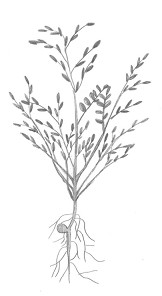 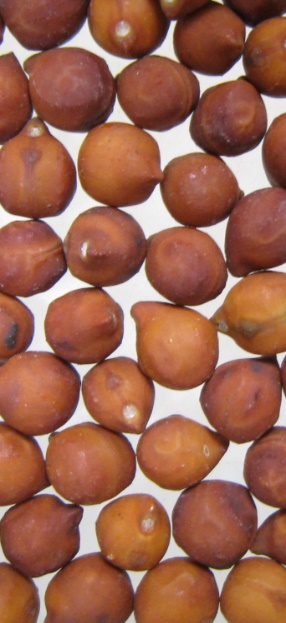 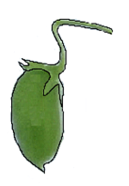 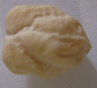 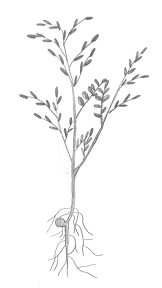 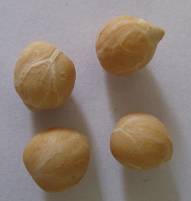 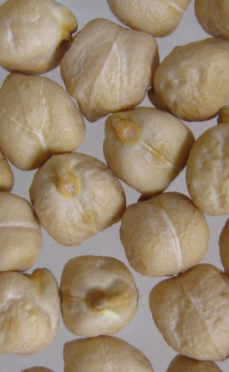 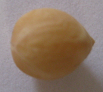 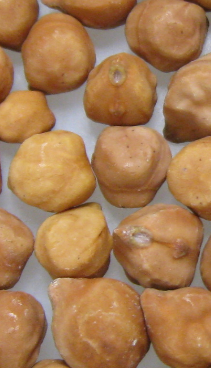 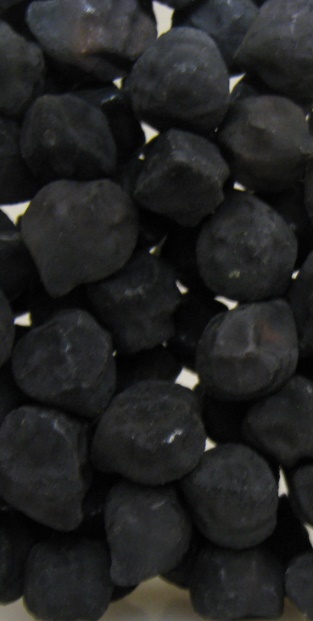 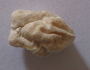 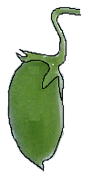 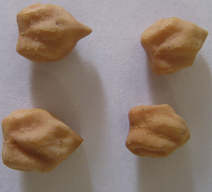 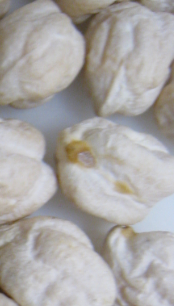 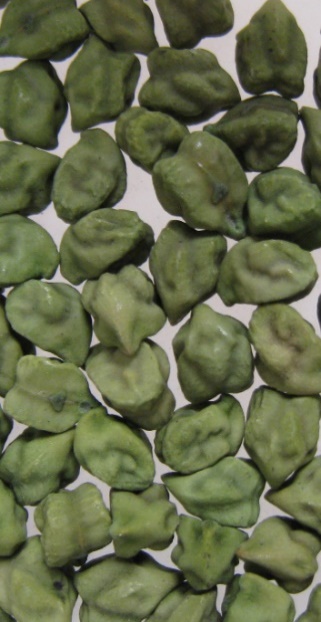 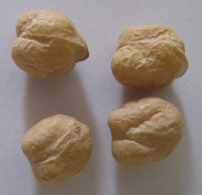 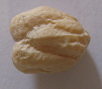 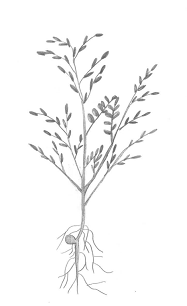 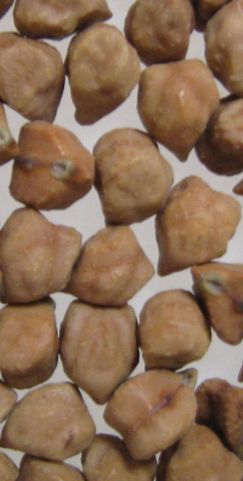 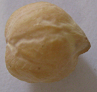 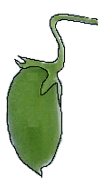 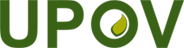 